©МУ ДПО «Информационно-образовательный центр»©Муниципальное образовательное учреждение детский сад №73	           Авторы:                                                                      Деянова Марина Юрьевна, воспитатель                                                                      Волкова Анна Владимировна, воспитательРыбинск2018Карта дидактического ресурса.Образовательные задачи: уточнять представления детей о загадках, учить отгадывать описательные загадки, закреплять экономические представления.Воспитательные задачи: воспитывать любовь, уважение к окружающему миру, воспитывать усидчивость, умение внимательно слушать воспитателя.Словарные задачи: закреплять в речи названия экономических терминов.Инструкция:Послушай и отгадай загадкуНайди нужную картинкуС помощью мышки выдели нужную картинкуНайди лишнюю картинку Мебель, хлеб и огурцыПродают нам ... (Продавцы.) За сметану, хлеб и сырВ кассе чек пробьёт ... (Кассир.)Из какого аппарата	Выдаётся нам зарплата? (Банкомат.)В фирме прибыль он считает,Всем зарплату начисляет.	И считать ему не леньВсе налоги целый день. (Бухгалтер.)В наши дни не встретишь этуОчень малую монетуВ сказках ты ее найдешь,	Денежка зовется (Грош)Очень вкусная витрина
Овощного ...(Магазина)Чтоб хранить свои доходы
На карманные расходы,
Хрюшка требуется мне,
Та, что с дыркой на спине. (Копилка)И врачу, и акробату		Выдают за труд ... (зарплату)Люди ходят на базар:Там дешевле весь ... (товар)Сколько купили вы колбасы,Стрелкой покажут вам точно ... (весы)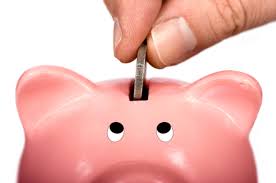 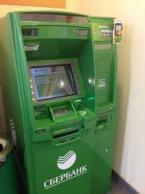 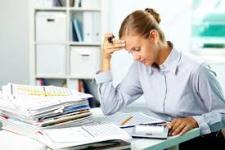 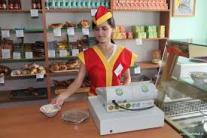 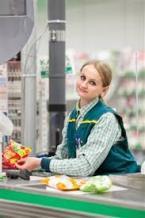 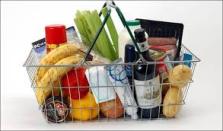 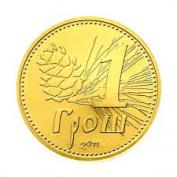 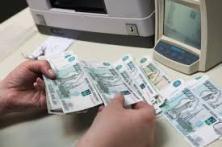 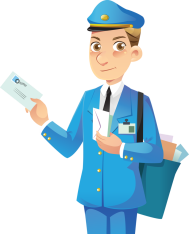 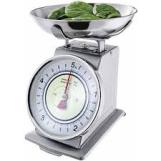 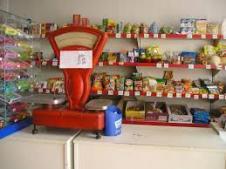 